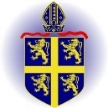 Within all curriculum areas we ensure that all children are able to access the curriculum including those with SEN and be appropriately challenged. Thank you for your support,Miss Musgrove Year 1Curriculum AreaCoverageEnglishChildren will be asked to read regularly to their class teacher/teaching assistant and will work on comprehension strategies throughout English lessons. A range of genres will be explored through a story focus. The class book for this half term is The Cat in The Hat by Dr Seuss.MathematicsIn maths we will be recognising a half and a quarter, counting to 100 and beyond (forwards/backwards/one more/one less), money, weight, volume and capacity. As we are approaching the end of the year, a lot more emphasis is placed on application and reasoning. Science‘Forces’ will be the covered this term. Children will recognise a push or a pull as a force needed to move an object, recognise that a force can be bigger or smaller and acts in a particular direction. They will explore how to push objects further with more force and explore how to push/pull heavier objects with more force.Religious EducationWithin RE, we will be focusing on ‘What is the good news that Jesus brings?’. We’ll give examples of how Christians put these beliefs into practice in the Church community and their own lives (for example: charity, confession). ComputingWe will be focusing on ‘Digital Literacy and ICT’. Children will be learning how to use search engines on technology with support. They will know how to copy and paste text found online and into a document (using iPads) and how to save an image found online to a digital device (iPad)CurriculumArt and DesignD&THistoryGeographyHistory/Geography – Our topic is ‘Where do I live?’, we will look at the environment around us and how it has not always been as it is now. We will be looking at Seaton Carew and Hartlepool on a map of the United Kingdom and the four capital cities and countries of the UK. Art will be delivered within the topic above. In D.T. we are learning how to make our own moving pictures. We will be using levers, wheels and sliders to create these.MusicWe will be experimenting and combining a range of sounds using inter-related dimensions on music. Children will be encouraged to use their voices expressively and creatively by singing songs and speaking chants and rhymes.  P. EOur P.E. days continue to be Tuesday and Wednesday this term. Please ensure your child comes to school wearing outdoor kit on these days. Our learning during this term will focus on Short Tennis and Sports Day Games.HomeworkEvery Tuesday your child will bring home a set of spellings to learn. Please ensure your child is practicing spellings regularly on Spelling Shed or in their yellow books. They will be tested on their weekly spellings on a Monday. Your child is aware of their own personal targets for their times table challenge. Your child will also be given homework every Thursday, which is expected to be completed by the following Wednesday. Please inform our class email if you have issues accessing any online platforms such as Seesaw, Spelling Shed or Mathletics